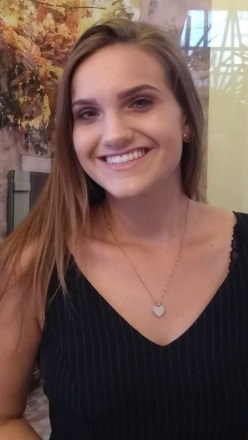 Dados pessoaisNome: Melissa FensterseiferIdade: 18 anos (19/02/2001)Filiação: Nelsi Maria Fensterseifer – Local de trabalho: Esquadrias Baiana               Martim Fensterseifer – Local de trabalho: Bella LunaEstado civil: SolteiraNacionalidade: BrasileiraEndereço: Rua Vinte de Setembro, 1410. Teutônia, Teutônia- RS. CEP: 95890-000.Celular residencial: (51)99701-7887 ou Celular particular: (51)99997-2499E-mail: melissafensterseifer@hotmail.comObjetivo	Candidato-me à vaga, visando novos desafios e atividades, explorando o crescimento pessoal e o da empresa contratante. Formação Complementar	Ensino Fundamental concluído na instituição de ensino Colégio Teutônia, em Teutônia- RS. Ensino Médio concluído na Escola Estadual de Ensino Médio Gomes Freire de Andrade, em Teutônia- RS. Cursando nível B2 de inglês na escola Joy idiomas com certificado de curso na escola Language Studies International – Canadá. Cursando o primeiro semestre de Relações Internacionais – Univates (noite).Experiência anteriorJovem Aprendiz – Farmácia Interna - HOBJustificativa	Busco uma oportunidade de trabalho onde eu possa aprimorar meus conhecimentos, e conciliar os estudos. Sou uma pessoa de bom caráter, pró-ativa, tenho bom relacionamento interpessoal, gosto de trabalhar em grande grupo, tenho facilidade em captar novas funções. Sou determinada e não tenho medo de enfrentar novos desafios. Tenho facilidade na língua alemã e faço curso de inglês para assim, possuir conhecimento de mais uma língua. Pretendo me aperfeiçoar continuamente. Cordialmente,Melissa FensterseiferTeutônia,______de_________de 2019.